1.ОБЩИЕ ПОЛОЖЕНИЯКонкурс рукописных мини-проектов на тему «Тайна исчезающей воды» (далее – Конкурс) проводится ФГБУ «Заповедная Мордовия» (филиал «Мордовский государственный природный заповедник им П.Г. Смидовича») в рамках экологического праздника «Всемирного дня водных ресурсов». Ежегодно 22 марта в России и других странах мира отмечается Всемирный день водных ресурсов. Вода является главным источником жизни на Земле. Рациональное освоение воды и защита окружающей среды играют особую роль для жизни на планете. Запасы воды имеют большое значение для всех стран. 2. ЦЕЛИ И ЗАДАЧИ КОНКУРСА2.1. Способствовать развитию мышления и интеллекта участников;2.2. Содействовать развитию интереса участников к познавательной деятельности с целью получения новых знаний;2.3. Содействовать развитию чувства любви и бережного отношения к живой и неживой природе;2.4. Способствовать взаимодействию семьи и экологических организаций.3. ОРГАНИЗАТОРЫ И УЧАСТНИКИ КОНКУРСА3.1. Организатором Конкурса является отдел экологического просвещения, туризма и рекреации филиала «Мордовский государственный природный заповедник имени П.Г. Смидовича» ФГБУ «Заповедная Мордовия».3.2. К участию в Конкурсе приглашаются учащиеся школ с 5 по 11 классы.3.3. Количество работ от одного автора – 1 работа.3.4. Участие в Конкурсе бесплатное.3.5. Представленные на конкурс работы оцениваются специальной Конкурсной комиссией.3.6. Все спорные вопросы решаются Конкурсной комиссией.4. ТРЕБОВАНИЯ К КОНКУРСНЫМ РАБОТАМ4.1. На конкурс предоставляются рукописные мини-проекты, соответствующие тематике конкурса (проблеме нерационального использования питьевой воды).4.2. Работа должна быть полностью выполнена самостоятельно. Использование уже имеющегося в интернете материала запрещается. К участию в Конкурсе принимаются только завершенные оригинальные произведения, отвечающие целям и задачам проведения Конкурса.4.3.Требования к проекту:4.3.1. Формат мини-проекта – на листах А4, от 3 до 5 листов 4.3.2. Текстовое содержание должно быть оформлено стилистически, грамматически и орфографически грамотно. Написано вручную. Проект может содержать рисунки, фотографии, графики, касающиеся темы.4.4. Авторы отправляют свои работы с заявкой (Приложение №1 к положению) по адресу: 431230, Республика Мордовия, Темниковский район, пос. Пушта, не позднее 22.04.2019г. Работы без сопроводительной заявки к конкурсу не допускаются.5. КРИТЕРИИ ОЦЕНКИ КОНКУРСНЫХ РАБОТ5.1. Для оценки работ формируется Конкурсная комиссия, в состав которого входят сотрудники отдела экологического просвещения, туризма и рекреации ФГБУ «Заповедная Мордовия». Конкурсная комиссия проводит экспертизу презентаций, состоящую из содержательной, технической, экспертных оценок, и определяет победителей.Содержательная экспертная оценка проекта осуществляется по следующим критериям:−	соответствие работы заявленной теме;−	аргументированность и глубина раскрытия темы, ясность представления;−	информативность.5.2. Подведение итогов Конкурса осуществляется Конкурсной комиссией на основании материалов, представленных участниками конкурса.6. РЕГЛАМЕНТ ПРОВЕДЕНИЯ КОНКУРСА6.1. Сроки проведения Конкурса: 22.03.2019г. - 22.04.2019г.6.2. Заявка на участие в Конкурсе оформляется по установленной форме (см. Приложение № 1) и конкурсная работа должна быть подана не позднее срока, указанного в п.6.1. настоящего Положения. Заявка является документом, необходимым для включения работ в список конкурсантов. Материалы, предоставленные без заявки, к участию в конкурсе не принимаются.7. ПОДВЕДЕНИЕ ИТОГОВ КОНКУРСА И КРИТЕРИИ ОЦЕНОК7.1. Победителем является автор лучшего мини-проекта.7.2. Победители награждаются призами, лауреаты награждаются дипломами участника. Организаторы Конкурса оставляют за собой право учреждать специальные номинации, определять в них победителя и награждать специальными призами.8. АВТОРСКИЕ ПРАВАответственность за соблюдение авторских прав работы, участвующей в конкурсе, несет автор, приславший данную работу;присылая свою работу на Конкурс, автор автоматически дает право организаторам Конкурса на использование представленного материала (размещение в сети Интернет, телепрограммах, участие в творческих проектах, публикации в СМИ, дальнейшее тиражирование и т. п.);участники Конкурса дают свое согласие на обработку своих персональных данных (фамилия, имя, отчество, адреса электронной почты и иных персональных данных, сообщенных участником Конкурса);присланные на Конкурс проекты не рецензируются и не возвращаются.9. КОНТАКТНАЯ ИНФОРМАЦИЯКонтактное лицо: специалист по экологическому просвещению Нина Викторовна Васинова.Контактный телефон: 89375186828.Электронный адрес: nina.vasinova@yandex.ruПриложение 1Образец заявки участника конкурса рукописных мини-проектов на тему «Тайна исчезающей воды»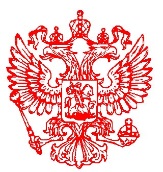 МИНПРИРОДЫ РОССИИФедеральное государственное бюджетное учреждение «Объединенная дирекция Мордовского государственного природного заповедника имени П.Г. Смидовича и национального парка «Смольный»(ФГБУ «Заповедная Мордовия»)оф. «Заповедная Мордовия», д. 4, пер. Дачный,г. Саранск, Республика Мордовия, 430011,тел./факс (83445) 2-96-48, 8(8342) 23-21-32E-mail: zapoved-mordovia@mail.ru________________________№ ____________1Фамилия, Имя, Отчествоучастника2Возраст3Учебное заведение4Класс5e–mail6Фамилия, Имя, Отчестворуководителя